
СОВЕТ ДЕПУТАТОВ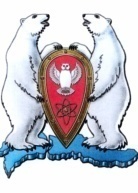 МУНИЦИПАЛЬНОГО ОБРАЗОВАНИЯГОРОДСКОЙ ОКРУГ «НОВАЯ ЗЕМЛЯ»(четвертого созыва)Пятнадцатая сессияРЕШЕНИЕ03 декабря 2014 г.                                                                                               № 173О внесении изменений и дополнений в Порядок организации и осуществления муниципального контроля в сфере благоустройства на территории муниципального образования «Новая Земля» от 19.11.2013 № 121       Руководствуясь Федеральным законом от 26.12.2008 № 294-ФЗ "О защите прав юридических лиц и индивидуальных предпринимателей при осуществлении государственного контроля (надзора) и муниципального контроля", Уставом муниципального образования «Новая Земля», Совет депутатов РЕШАЕТ:Утвердить внесение изменений и дополнений в Порядок организации и осуществления муниципального контроля в сфере благоустройства на территории муниципального образования «Новая Земля» от 19.11.2013 № 121, а именно: Пункт 8.7. Порядка изложить в следующей редакции:“8.7. Должностные лица Уполномоченного органа обязаны осуществлять запись о проведенной проверке в журнале учёта проверок. При отсутствии у юридического лица, индивидуального предпринимателя журнала учёта проверок  соответствующие сведения указываются в акте проверке.”;В форме ежегодного плана проведения плановых проверок юридических лиц и индивидуальных предпринимателей, установленной п. 2.3., приложения № 1 Порядка графу “места жительства ИП" исключить.Настоящее решение подлежит опубликованию в газете «Новоземельские вести», размещению на официальном сайте городского округа «Новая Земля» в информационно-телекоммуникационной сети «Интернет».Настоящее Решение вступает в силу со дня официального опубликования.Глава муниципального образования«Новая Земля»_________________  Ж.К. Мусин Председатель Совета депутатов муниципального образования  «Новая Земля»            ________________  Л.В. Марач